Publicado en Madrid el 30/11/2020 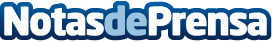 Castellana Clinic abre un nuevo centro para responder a la creciente demanda de sus serviciosLa inauguración del nuevo centro de medicina capilar de Castellana Clinic, situado en una de las zonas más exclusivas de Madrid, se enmarca en el plan de expansión de esta compañía para consolidarse como referencia en este campo a nivel nacionalDatos de contacto:Castellana Clinic91 244 77 30Nota de prensa publicada en: https://www.notasdeprensa.es/castellana-clinic-abre-un-nuevo-centro-para Categorias: Medicina Sociedad Madrid http://www.notasdeprensa.es